Experiencia ProfesionalProyectos personales y voluntariadoEducaciónNombre del CursoEscuela. Lugar. Año-AñoNombre del CursoEscuela. Lugar. Año-AñoNombre del CursoEscuela. Lugar. Año-AñoFormación adicional IdiomasIdioma 		NativoIdioma		Fluido hablado y escritoIdioma		Nivel intermedioHabilidades informáticasJuana Rojo del OsoUna breve frase que resuma el valor que aportas a la organización a la que aplicas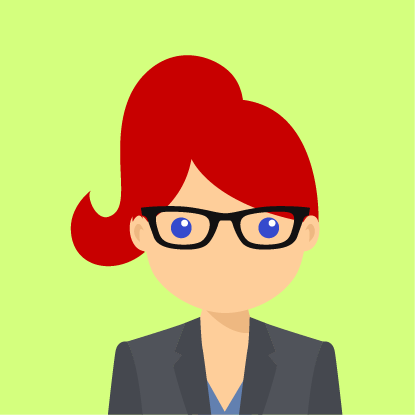 Empresa
De Mes Año a la actualidad
Puesto que ocupasBreve descripción de lo que haces y de lo que has conseguidoTarea desarrolladaTarea desarrollada Tarea desarrolladaTarea desarrolladaEmpresa
De Mes Año a Mes Año
Puesto que ocupasteBreve descripción de lo que haces y de lo que has conseguidoTarea desarrolladaTarea desarrollada Tarea desarrolladaTarea desarrollada Empresa
De Mes Año a Mes Año
Puesto que ocupasteBreve descripción de lo que haces y de lo que has conseguidoTarea desarrolladaTarea desarrollada Tarea desarrolladaTarea desarrollada Empresa
De Mes Año a Mes Año
Puesto que ocupasteBreve descripción de lo que haces y de lo que has conseguidoTarea desarrolladaTarea desarrollada Tarea desarrolladaTarea desarrolladaEmpresa
De Mes Año a Mes Año
Puesto que ocupasteBreve descripción de lo que haces y de lo que has conseguidoTarea desarrolladaTarea desarrollada Tarea desarrolladaTarea desarrollada ONG
De Mes Año a la actualidad
Puesto que ocupasBreve descripción de lo que haces y de lo que has conseguidoTarea desarrolladaTarea desarrollada Tarea desarrolladaTarea desarrolladaONG
De Mes Año a Mes Año
Puesto que ocupasteBreve descripción de lo que haces y de lo que has conseguidoTarea desarrolladaTarea desarrollada Tarea desarrolladaTarea desarrollada Categoría de CursosNombre del CursoEscuela. Lugar. Año.Nombre del CursoEscuela. Lugar. Año.Nombre del CursoEscuela. Lugar. Año.Nombre del CursoEscuela. Lugar. Año.Categoría de CursosNombre del CursoEscuela. Lugar. Año.Nombre del CursoEscuela. Lugar. Año.Nombre del CursoEscuela. Lugar. Año.Nombre del CursoEscuela. Lugar. Año.Categoría de CursosNombre del CursoEscuela. Lugar. Año.Nombre del CursoEscuela. Lugar. Año.Nombre del CursoEscuela. Lugar. Año.Nombre del CursoEscuela. Lugar. Año.Categoría de CursosNombre del CursoEscuela. Lugar. Año.Nombre del CursoEscuela. Lugar. Año.Nombre del CursoEscuela. Lugar. Año.Nombre del CursoEscuela. Lugar. Año.ProgramaExperto / Intermedio / BásicoProgramaExperto / Intermedio / BásicoProgramaExperto / Intermedio / BásicoProgramaExperto / Intermedio / BásicoProgramaExperto / Intermedio / BásicoProgramaExperto / Intermedio / BásicoINFORMACIÓN LEGALESTA PLANTILLA DE CURRÍCULUM ESTÁ DESTINADA DE FORMA GRATUITA DIRECTAMENTE A TODOS AQUELLOS PARTICULARES QUE QUIERAN DISPONER SU CV EN ESTE FORMATO Y DISEÑO. TODAS LAS MODIFICACIONES DE CONTENIDO Y DISEÑO ESTÁN PERMITIDAS CON ESTE FIN.NO SE PERMITE LA COPIA, REPRODUCCIÓN, VENTA, USO EN UN PROGRAMA DE CREACIÓN DE CVS, PUESTA A DISPOSICIÓN PARA DESCARGAR EN OTRO LUGAR DISTINTO DE IDEASCV.COM O CUALQUIER OTRO USO DISTINTO AL ARRIBA INDICADO.IMAGEN DEL PERFIL DE FREEPIK.COM TODOS LOS NOMBRES SON SIMULADOS, CUALQUIER PARECIDO CON LA REALIDAD ES MERA COINCIDENCIA.